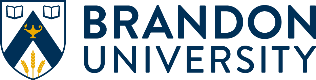 PERFORMANCE FEEDBACK and DEVELOPMENT
for Support, Administrative and Management EmployeesName:	     Position:	     Review Period:	     Department:	     Supervisor:	     SECTION I. FEEDBACK (prior year)MANAGER’S FEEDBACK (provide an overview of employee performance and completion of or progress of objectives over the prior year)EMPLOYEE SELF-REFLECTION (provide an overview of your own performance and completion of or progress of objectives over the prior year)CONTRIBUTIONS List any contributions you’ve made over the past year over and above the work prescribed in your position description. Include any project experience and/or initiatives you’ve brought forward to improve efficiencies in your area and/or more broadly adopted in the university. SECTION II. OBJECTIVES (the employee and Supervisor will jointly establish objectives for the year ahead). Develop 3 – 5 objectives following the SMART model that will support the priorities of the unit: Specific – Measurable – Achievable – Realistic – TimelySECTION III. CAREER PLAN AND DEVELOPMENTThis section includes your career plan and identifies the areas you would like to develop (either in terms of your knowledge or skills) – this may relate to either your current position or a future position (or both). Please include the specific actions you will take to develop in that area. Finally, indicate when you plan to complete this activity.SIGNATURES:ADDITIONAL COMMENTS (OPTIONAL):Employee and Supervisor each retain a copy and return the original Performance Feedback and Development Plan to:Human Resources
Brandon UniversityBrandon University is committed to an accessible workplace. This document is available in alternate formats upon request.At Brandon University we believe providing feedback and supporting development is integral to recruiting and retaining an engaged workforce. Performance conversations should be ongoing, consistent and transparent. Moreover, establishing individual objectives and development plans should help support the goals of the employees, the department and overall goals of the University. Performance management is the continuous process of providing feedback, setting objectives and establishing a development plan in an effort to support employees and position them for success in the University. The Performance Feedback and Development resource is divided into three sections: Feedback, Objectives, and Development & Career Planning. OBJECTIVE:      OBJECTIVE:      ACTION:1.      TIMING:2.      OBJECTIVE:      OBJECTIVE:      ACTION:1.      TIMING:2.      OBJECTIVE:      OBJECTIVE:      ACTION:1.      TIMING:2.      OBJECTIVE:      OBJECTIVE:      ACTION:1.      TIMING:2.      OBJECTIVE:      OBJECTIVE:      ACTION:1.      TIMING:2.      WHAT IS YOUR CAREER PLAN FOR THE NEXT 1 – 3 YEARS?WHAT IS YOUR CAREER PLAN FOR THE NEXT 1 – 3 YEARS?DEVELOPMENT PLAN (current position):DEVELOPMENT PLAN (current position):ACTION:1.      TIMING:ACTION:2.      TIMING:DEVELOPMENT PLAN (future position):DEVELOPMENT PLAN (future position):ACTION:1.      TIMING:ACTION:2.      TIMING:EMPLOYEE SIGNATURE: DATE:SUPERVISOR SIGNATURE:DATE:BUDGET UNIT HEAD SIGNATURE (OPTIONAL):DATE: